ชื่อเรื่อง (ขนาด 18pt ตัวหนาวางกึ่งกลาง)ชื่อผู้นิพนธ์หลัก และผู้นิพนธ์ร่วม* (ขนาด 14pt)บทนำ (ขนาด 16pt ตัวหนาชิดซ้าย)	ควรนำเสนอ ความเป็นมา ความสำคัญ ปัญหาหรือประเด็นสำคัญ อย่างน้อย 1 ย่อหน้า (7 -10 บรรทัด) .......................................................................................................................................................................................................................................................................................................................................................................................................................................................................................................................................... ............................................................................................................................................................................................................................................................................................................................................................ ............................................................................................................................................................................................................................................................................................................................................................ ............................................................................................................................................................................................................................................................................................................................................................ ............................................................................................................................................................................................................................................................................................................................................................ ............................................................................................................................................................................................................................................................................................................................................................ ............................................................................................................................................................................................................................................................................................................................................................ ............................................................................................................................................................................................................................................................................................................................................................ ............................................................................................................................................................................................................................................................................................................................................................ ............................................................................................................................................................................................................................................................................................................................................................ ............................................................................................................................................................................................................................................................................................................................................................ ............................................................................................................................................................................................................................................................................................................................................................ ............................................................................................................................................................................................................................................................................................................................................................ เนื้อเรื่อง	นำเสนอเนื้อความ................................................................................................................................... .............................................................................................................................................................................. .............................................................................................................................................................................. .............................................................................................................................................................................. ............................................................................................................................................................................................................................................................................................................................................................ .............................................................................................................................................................................. ............................................................................................................................................................................................................................................................................................................................................................ 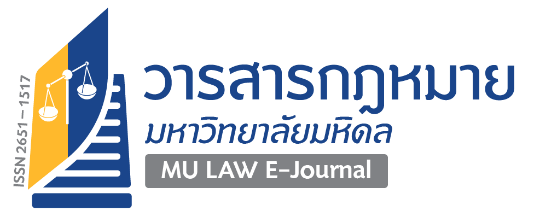 ภาพที่ 1 ตราสัญลักษณ์วารสารกฎหมาย มหาวิทยาลัยมหิดลที่มา: .................................... (ระบุลิขสิทธิ์หรือที่มาของภาพ).............................................................................................................................................................................. ............................................................................................................................................................................................................................................................................................................................................................ .............................................................................................................................................................................. ............................................................................................................................................................................................................................................................................................................................................................ ตารางที่ 1 ประเภทและจำนวนข้อร้องเรียนบทสรุป	ควรสรุปประเด็นหรือสาระสำคัญทั้งหมดของบทความ........................................................................... ............................................................................................................................................................................................................................................................................................................................................................ .............................................................................................................................................................................. ............................................................................................................................................................................................................................................................................................................................................................ .............................................................................................................................................................................. ข้อเสนอแนะ (ถ้ามี)	.............................................................................................................................................................................................................................................................................................................................................. .............................................................................................................................................................................. .............................................................................................................................................................................. .............................................................................................................................................................................. ..............................................................................................................................................................................เอกสารอ้างอิง	รูปแบบการเขียนอ้างอิงและบรรณานุกรมให้ใช้ตามแบบที่กองบรรณาธิการกำหนดโดยอ้างอิง
วิธีการอ้างอิงแบบ APA (American Psychological Association) โดยเอกสารอ้างอิงจะต้องตรงกันกับการอ้างอิงในเนื้อหาซึ่งผู้นิพนธ์ต้องตรวจสอบและรับผิดชอบต่อความถูกต้องของเอกสารการอ้างอิงทั้งหมด........................................................................................................................................................................................................................................................................................................................................................................................................................................................................................................................................................................................................................................................................................................................ .............................................................................................................................................................................. ลำดับประเภทข้อร้องเรียนจำนวน1ร้องเรียนบริการ102ร้องเรียนจ้าหน้าที่53ร้องเรียนทุจริต9